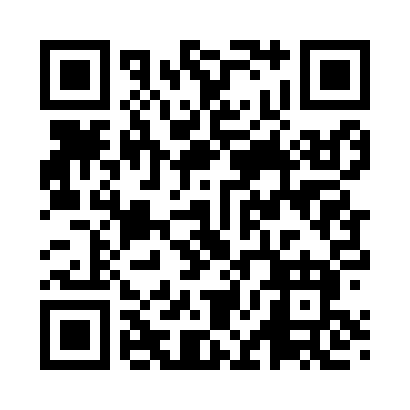 Prayer times for Coosaw, South Carolina, USAWed 1 May 2024 - Fri 31 May 2024High Latitude Method: Angle Based RulePrayer Calculation Method: Islamic Society of North AmericaAsar Calculation Method: ShafiPrayer times provided by https://www.salahtimes.comDateDayFajrSunriseDhuhrAsrMaghribIsha1Wed5:226:361:205:018:059:192Thu5:216:351:205:018:069:203Fri5:206:341:205:018:069:214Sat5:196:331:205:018:079:225Sun5:176:321:205:018:089:236Mon5:166:311:205:018:099:247Tue5:156:301:205:018:099:248Wed5:146:301:205:018:109:259Thu5:136:291:205:018:119:2610Fri5:126:281:195:018:119:2711Sat5:116:271:195:018:129:2812Sun5:106:261:195:018:139:2913Mon5:096:261:195:018:149:3014Tue5:086:251:195:018:149:3115Wed5:076:241:195:018:159:3216Thu5:066:241:195:018:169:3317Fri5:066:231:205:018:169:3418Sat5:056:221:205:018:179:3519Sun5:046:221:205:018:189:3620Mon5:036:211:205:028:189:3721Tue5:026:211:205:028:199:3822Wed5:026:201:205:028:209:3823Thu5:016:201:205:028:209:3924Fri5:006:191:205:028:219:4025Sat5:006:191:205:028:229:4126Sun4:596:181:205:028:229:4227Mon4:596:181:205:028:239:4328Tue4:586:181:205:028:249:4329Wed4:576:171:215:038:249:4430Thu4:576:171:215:038:259:4531Fri4:566:171:215:038:259:46